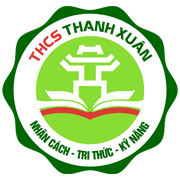 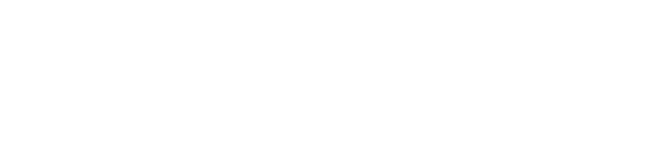 Cách dùng (số lần/ngày):    			                                                                                     Thuốc này điều trị bệnh:   			 Thời gian điều trị với loại thuốc này:   		                                                                       Một tuần: 	Một tháng: 	Khác:	 Tôi gửi kèm theo đơn thuốc hoặc chỉ định của bác sĩ hướng dẫn sử dụng thuốc.Tôi xin cam đoan và chịu trách nhiệm về đơn thuốc này và ủy quyền cho Phòng Y tế Nhà trường cho con tôi sử dụng thuốc theo đúng đơn thuốc.Quý Phụ huynh vui lòng gửi lại phiếu này đến Y tá trường.Tên phụ huynh:   	Quan hệ (Bố/mẹ):    	THÔNG TIN HỌC SINHTên học sinh:  			 Lớp: 		Ngày sinh :   	Tôi đăng ký cho con tôi được sử dụng thuốc trong thời gian học tập ở trườngTHÔNG TIN SỬ DỤNG THUỐCTên thuốc:  	                                                                                                                    Liều lượng (g, mg, ml, muỗng …):   	Chữ ký phụ huynh: 	Ngày: 	